16   La Conciencia y el deberLo que deben saberlos pequeños (5 a 8) // los medianos (9 a 12) // los mayores  (12 a 18)  Los niños pequeños basan su sentido del bien y del mal en el ejemplo de los adultos, a los cuales admiran y pretenden en todos los casos imitar. Los diversos comportamientos pueden tener con frecuencia cierto sentido de disimulo si temen la reacción de los adultos, padres o maestros, o cierta alegría y satisfacción si aciertan y son alabados por los mayores. Pero no hay todavía conciencia ética, objetiva e independiente. Los de edad mediana ya son capaces de diferenciar lo que se debe y lo que no debe hacer. Le sigue influyendo sobre todo el comportamiento del grupo en el que se desenvuelven, tanto en la esfera familiar como en la escolar o en otras en que realizan para sus diversas actividades.Pero poseen ya suficiente poder reflexivo para entender, aunque los mayores lo hagan, es buen o es malo: El ayudar es siempre bueno y el mentir es siempre malo Los mayores y los preadolescentes, poseen ya, por lo general, un claro sentido diferenciador entre los bueno y los malo, puesto que su inteligencia se ha desarrollado y son capaces de contrastar sus acciones con las normas morales y sociales.. La educación moral de los niños pequeños se debe basar en el ejemplo que los adultos les den y en las palabras de aprobación o reprobación quese les manifiesta. La verdadera formación moral debe comenzar ya desde ese momento, aludiendo a lo que Dios quiere de ellos y no sólo a los que se les manda por imposición de los mayores. Iniciar una capacidad valorativa es importante. No sólo se les debe decir lo que se debe hacer o evitar. Hay que iniciar la motivación: por qué se puede hacer o por que no se puede ni se debe hacer.  Los medianos se educan ya por los juicios morales que van adquiriendo, aunque todavía les siga influyendo fuertemente el ejemplo de los adultos. Pero los niños, y más las niñas, en estos años de infancia adulta poseen ya una fuerte dosis de inteligencia práctica. Y las argumentaciones de los mayores les deben ayudar a estructurar bien sus escalas de valores. Por otra parte es conveniente que no seencuentren excesivamente reprimidos por las normas disciplinaria en la familia o en la escuela. Se les debe en muchas opciones respetar las elecciones, pues es una manera de que vayan adquiriendo hábitos morales propios.Los mayores, si están bien formados por etapas anteriores tienen ya capacidad moral casi perfecta. Los adultos pueden ofrecer criterios y en los posible debe evitar imposiciones, ya que la capacidad moral de esas edades adolecentes y juveniles es completa. El ejemplo delos padres y educadores sigue siendo muy influyente, pero lo es por su valor objetivo no por las normas impositivas que se establezcan.    Es bueno también que a todas las edades se vaya diferenciando los que es Etica y del  conjunto de leyes naturales que permiten diferencias el bien del mal por simples rasgos racionales de lo que es moral, basado en normas de la autoridad o de la tradición religiosa El precepto de la misa dominical, por ejemplo, no es un deber natural sino positivo basado en la autoridad eclesial. Sin embargo el respeto y el amor a los padres, al margen de lo que diga el decálogo bíblico o la tradiciones cristianas es algo radicalmente natural. En cada edad se debe diferenciaresos don niveles de deberes morales y ético, los cuales se halan muy entrelazados, pero deben ser tenidos en cuenta en la formación de las conciencias y de los hábitos de vida.La conciencia como eco de Dios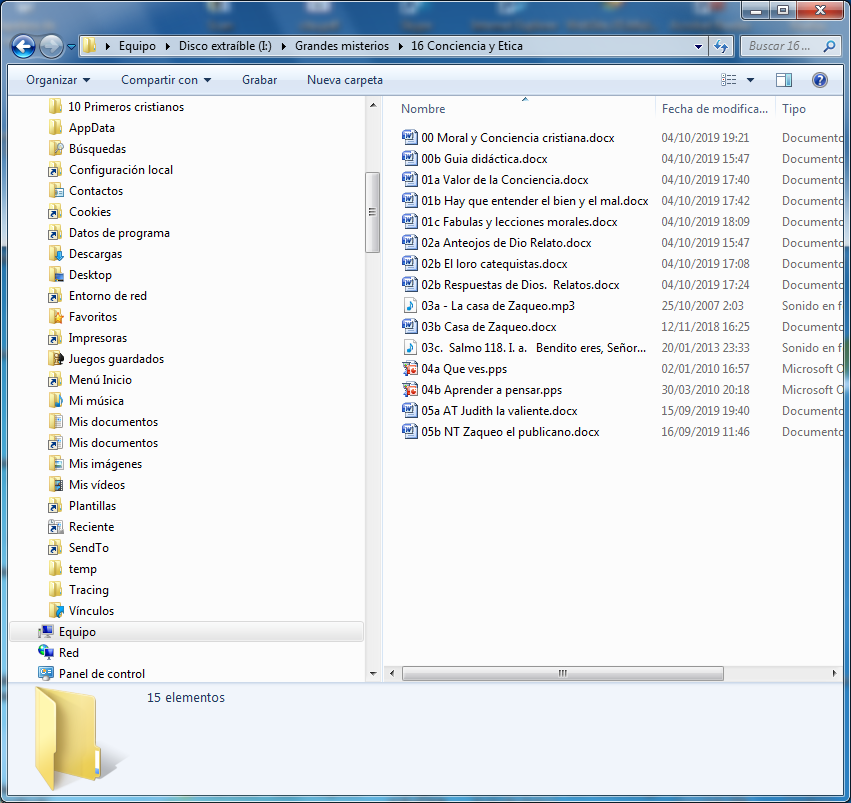 La conciencia es la capacidad que Dios dio al hombre para actuar, sabiendo si lo que hace es bueno o es malo, según se acomode o se aleje del plan de Dios. La conciencia es la aptitud de razonar y de sentir, de comparar y elegir en plenitud.  Dios creó al hombre a su imagen y semejanza. "Dijo Dios: hagamos al hombre a nuestra imagen y semejanza. Que mande en los peces del mar y en las aves del cielo; y también que mande en los animales de la tierra. Creó el Señor Dios al hombre a su imagen y semejanza".  (Gen. 1. 26-28)
    Esa semejanza a Dios significa que es capaz de pensar y de amar, que es libre y también creador, que recibió la tierra como su casa y que Dios le encargó de cuidar el Paraíso, teniendo que responder ante él de la encomienda. 
    Si le hizo capaz de amar y pensar, de ser libre y de actuar, le hizo responsable de sus actos. Le dio el poder de elegir entre el bien y el mal.
    El Catecismo de la Iglesia Católica define así la conciencia: "La conciencia moral es el juicio de la razón, por el que la persona humana reconoce la calidad moral de un acto concreto que piensa hacer, está haciendo o ha hecho. En todo lo que dice y hace el hombre está obligado a seguir fielmente lo que su conciencia le dice que es justo y recto".      (Catecismo  N 1778)01 Poemas sobre el bien y el mal La expresión poética también tiene que ver mucho con la conciencia y con los sentimientos de las personas. Algunos modelos nos pueden dar ideas  interesantes, si los sabemos usar bien y con habilidad. 01a  Sobre la conciencia se expresaron algunos hermosos versos:1 Amado Nervo. Mi conciencia2 Amado Nervo. Quién sabe por qué3 Ramon López Velarde. Pobrecilla sonámbula4Adelardo López Ayala. A Campoamor 5 Amado Nervo La Inmortalidad6 Fray Luis de León. Al salir de la prisión01b Sobre el bien y el mal no menos fueron algunos de los versos   1 Antonio Mira de Amescua. Canción  2 Amado Nervo. Dentro de uno  3 Amado Nervo. El torbellino  01c Las fabulas y los fabulistas    Ellos fueron verdaderos moralistas por medio de sus parábolas y metáforas1  FélixSamaniego. La cigarra y la hormiga2  Idem. El zagal y el lobo3 Tomasde Iriarte. El mono y el titirilero4 idem. El erudito y el ratónSon formas interesante de hablar, sobre todo para los niños medianos y pequeño que gustan de los cuentos y de las figuras simbólicas02 Relatos  No menos influentes a clarificadores son los relatos, que son hechos acontecidos, o son cuentos e invenciones siempre basados en la realidad de los hombres.02a  Anteojos de Dios   Relato que alude a lo que se ve desde el cielo y a lo quese ve des a tierra. Siembre se usan figuras un tanto exageradas como en este relato, pues nadie puede tener experiencia de lo que se ve desde "el cielo", aunque hoy existan las experiencias de los que, por ser astronautas, miran a las tierra desde "el firmamento".02b El loro catequistaDeclara la importancia de una educación precoz. Y de cómo, con una frases repetidas como dice el texto "creo...creo...creo", pueden generarse predisposiciones naturales a creer en algo o en alguien.02d Respuestas de Dios  El nuevo relato, que gratifica a la persona que  hace el bien y, sin saberlo, es inspirada por la Providencia.  El que sabe compartir, recibe siempre la gracia y la protección divina03 Canciones  De las expresiones musicales se pueden sacar muchas consecuencia, si se trata de ayudar a los alumnos o catequizandos a reflexionar sobre el bien y el mal.03aCasa de Zaqueo03bCasa de Zaqueo letraSe recoge un hecho simpático del Evangelio de Lucas. Con música agradable y voces infantiles se refleja la acción de Jesús en Jericó con el publicano que se convierte ante el gesto de Jesús de hospedarse en su casa. Música cordial y pegadiza, coro de niños agradable y letra para poder realizar ejercicios diversos con ella.03c Salmo 118 Bendito eres, Señor  Salmo en forma de plegaria sobre los deberes para con Dios y la respuesta divina para quien cumple con su voluntad04 Power points04a  Que ves. Breve montaje.  Dura 4 minutos Breve reflexión sobre el modo de ver lascosas de la vida, a través de mensajes escrito sobre un paisaje sereno y gratificante04b Aprender a pensar  Duración Entre 8 y 10 minutos  Es montaje para alumnos y catequizandos con cierta cultura y en contexto escolar. El mensaje es importantes: hay muchas formas de decir el mismo tema. Por eso hay que ser inteligentes y aceptar la diversidad. La ciencia, como la vida, es multiforme. Además el montaje es un hecho histórico, no una metáfora curiosa inventada.  La dio Niels Bohr, nobel de fisica, siendo estudiante.05 Figuras bíblicas05aATJudith la viuda valiente  Figura del libro que lleva su nombre en la Biblia y que puso en peligro su vida por salvar a su pueblo. Dios bendijo su gesto y se convirtió en una heroína, modelo de valentía, para el pueblo de Jesús05bNTZaqueo el publicano  Presentamos al publicano de Jericó Zaqueo, al cual le hemos dedicado una canción anterior y que se convirtió en emblema y modelo de los convertidos por Jesús. 